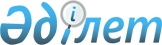 О внесении дополнения в постановление Правительства Республики Казахстан от 22 сентября 1999 года N 1441
					
			Утративший силу
			
			
		
					Постановление Правительства Республики Казахстан от 22 сентября 2000 года N 1437. Утратило силу постановлением Правительства Республики Казахстан от 19 февраля 2011 года № 159

      Сноска. Утратило силу постановлением Правительства РК от 19.02.2011 № 159.      Правительство Республики Казахстан постановляет: 

      1. Внести в постановление Правительства Республики Казахстан от 22 сентября 1999 года N 1441 P991441_ "Об утверждении порядка использования государственными учреждениями образования финансовых, материальных и валютных поступлений" (САПП Республики Казахстан, 1999 г., N 48, ст. 443) следующее дополнение: 

      в Порядке использования государственными учреждениями образования финансовых, материальных и валютных поступлений, утвержденном указанным постановлением: 

      подпункт 1) пункта 3 после слова "домами" дополнить словами "учреждениями образования, осуществляющими реабилитацию и социальную адаптацию детей и подростков с проблемами в развитии". 

      2. Настоящее постановление вступает в силу со дня подписания. 

 

     Премьер-Министр     Республики Казахстан   

     (Специалисты: Мартина Н.А.,                   Петрова Г.В.)   
					© 2012. РГП на ПХВ «Институт законодательства и правовой информации Республики Казахстан» Министерства юстиции Республики Казахстан
				